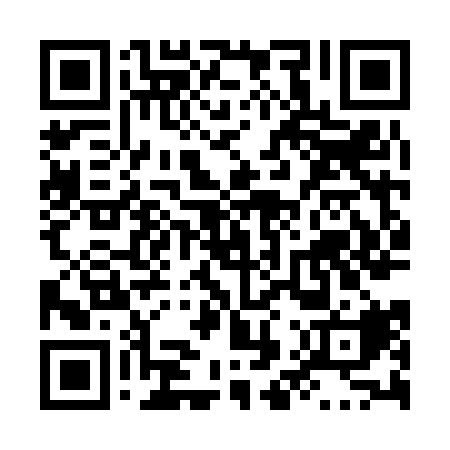 Ramadan times for Gurabo, Puerto RicoMon 11 Mar 2024 - Wed 10 Apr 2024High Latitude Method: NonePrayer Calculation Method: Muslim World LeagueAsar Calculation Method: ShafiPrayer times provided by https://www.salahtimes.comDateDayFajrSuhurSunriseDhuhrAsrIftarMaghribIsha11Mon5:225:226:3512:343:566:336:337:4112Tue5:225:226:3412:333:566:336:337:4113Wed5:215:216:3312:333:566:336:337:4114Thu5:205:206:3212:333:566:346:347:4215Fri5:195:196:3212:333:566:346:347:4216Sat5:185:186:3112:323:556:346:347:4217Sun5:185:186:3012:323:556:346:347:4218Mon5:175:176:2912:323:556:356:357:4319Tue5:165:166:2812:313:546:356:357:4320Wed5:155:156:2812:313:546:356:357:4321Thu5:145:146:2712:313:546:356:357:4322Fri5:135:136:2612:313:536:356:357:4423Sat5:135:136:2512:303:536:366:367:4424Sun5:125:126:2412:303:536:366:367:4425Mon5:115:116:2312:303:526:366:367:4526Tue5:105:106:2312:293:526:366:367:4527Wed5:095:096:2212:293:526:376:377:4528Thu5:085:086:2112:293:516:376:377:4529Fri5:075:076:2012:283:516:376:377:4630Sat5:065:066:1912:283:506:376:377:4631Sun5:065:066:1912:283:506:376:377:461Mon5:055:056:1812:283:506:386:387:462Tue5:045:046:1712:273:496:386:387:473Wed5:035:036:1612:273:496:386:387:474Thu5:025:026:1512:273:486:386:387:475Fri5:015:016:1512:263:486:386:387:486Sat5:005:006:1412:263:476:396:397:487Sun4:594:596:1312:263:476:396:397:488Mon4:584:586:1212:263:466:396:397:499Tue4:584:586:1112:253:466:396:397:4910Wed4:574:576:1112:253:456:406:407:49